
Official Publication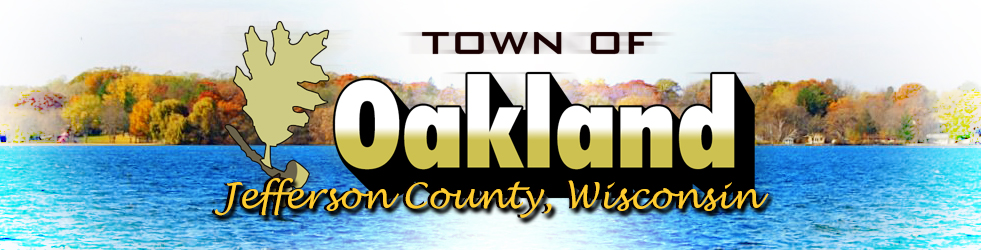 N4450 County Road ATuesday June 15, 2021 at 7pmTown Board Meeting Agenda***Amended***Call meeting to orderVerification of noticePublic Comment Police Chief’s ReportRoads Supervisor’s ReportBid for Fence at Town Boat LaunchDiscussion and possible action regarding the dumpster at the Lake Ripley Boat LaunchClerk/Treasurer’s ReportUpdate on Deputy Clerk/Treasurer hiring processUpdate on ARPA FundsDiscussion and possible action regarding contract with J&D Pounder and AssociatesDiscussion and possible action regarding Liquor Licenses for establishments in Oakland for the period of July 1, 2021 through June 30, 2022Class A Beer, Class B Beer, Class A Liquor & Class B LiquorThe Bait Shanty IILR Pizza, Inc (Lake Ripley Lanes)Class A Beer, Class B Beer & Class B LiquorThe Sports Page Bar and GrillThe Lake Ripley Country ClubOakland Center TavernClass B Beer and Class B LiquorJefferson Speedway Hering’s Lake Ripley InnLondon Depot (Mink Farm Tavern & Grill)Class B BeerOakland Conservation ClubDiscussion and possible action regarding Cigarette Licenses for the time period of July 1, 2021 through June 30, 2022Bait Shanty II (N4098 Marina Ln), The Lake Ripley Country Club (W9575 USH 12), Mink Farm Tavern (W9624 USH 12) & Lake Ripley Lanes (W9582 USH 12)Discussion and possible action regarding Operator’s Licenses for the time period of July 1, 2021 through June 30, 2022Hering’s Lake Ripley Inn – Kristin Apple, Shelli Blomgren, Amy Bohr, Frances Coy, Hannah Dempsey, Ashley Green, John Hinrichs, Deborah Kulow, April Latsch, Lisa Roedl, & Jean Schroedl Lake Ripley Country Club – Christopher Allen, Brian Bailey, Taylor Bienfang, Steven Borchardt, Samuel Carrig, Sarah Dudnik, Ben Engelstad, Erik Engelstad, Leah Furseth, Drew Jeffery, David Jensen, David Jensen, Julie Mickelson, Margaret Mickelson, Samuel Mickelson, Julie Mickelson, Ann Nottestad, Daniel Peppey, Katelynn Robinson, Nichole Thordson, Hannah Thorson, Debra Wethal, Olivia Williams, Jonathon Zellmer, & Keagen Zibell, J & T Bait Shanty II – Cynthia Dudley, William Zibell, Jessica Holmes & Jennifer SteinhorstJefferson Speedway – Taylor Ask, Cindra Brody, Jenny Henning, Amanda Kranz, Kelly Mitchell, William Robertson, & Terry TuckerLake Ripley Lanes – Alton Chia, Calli Dahl, Leah Furseth, Jennifer Grasty, Alexis Hommen, Kodiak Porter, Tobias Probst, Karen Robinson, Garrett Schroedl, & Nichole ThordsonMink Farm Tavern – Julie Ann Anderson, Erin Dorn, Susan Engals, Calli Murphy, Jeremias Probst, Roland Raether, & JoAnn Zimmerman Oakland Center Tavern – Tiffany Laxton & Aubrey PeroOakland Conservation Club – Thomas EhrkeSports Page Bar & Grill – Susan Engels, Leah Furseth, Kelli Hetts, & Jesse JohnsonCorrespondenceCourt DocketsPlan Committee MinutesFire Commission building committee minutesApproval of DisbursementsNext meeting date July 20, 2021AdjournmentPosted June 9th 2021, at Hering’s Lake Ripley Inn, Oakland Town Hall, Cambridge Post Office & on the town’s website (www.oaklandtown.com).  Also emailed to the Jefferson Daily Union for publication.Chris M Astrella, MPA, WCPCClerk/Treasurer